Primăria Comunei BratcaServiciul Public Comunitar de Evidență a Persoanelor (S.P.C.L.E.P.) Compartimentul de Stare CivilăNr.	din  	Verificat identitatea solicitantuluiOfițer de stare civilă delegat,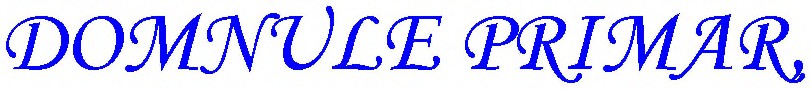 Subsemnat(ul/a)	 având Codul Numeric Personalfiul/fiica lui					și al/a					, domiciliat(ă) în					, str.					, nr.			, bloc	, scara		, et.			, ap.	, județul			, titular al actului de identitate			seria	, nr.	, eliberat(ă) de					, prin prezenta solicit eliberarea unui EXTRAS MULTILINGV AL ACTULUI DE NAȘTERE,privind pe	, sens în care facurmătoarele precizări:1. titularul este născut la data de	, în localitatea	, județul	.Semnătură solicitant	Semnătură                  părinte/reprezentant                  legal Data 	Eliberat extras multilingv de naștere, seria	nr. 	Data	/	/ 	Am primit extrasul multilingvOfițer de stare civilă delegat,*(cererea se semnează în fața ofițerului de stare civilă)Telefon  	Timpul mediu de completare este de 5 minuteSemnăturaDatele din cuprinsul prezentului formular sunt solicitate de către Primăria Comunei Bratca în calitatea sa de autoritate publică locală pentru exercitarea atribuțiilor sale, în baza prevederilor legale incidente